ЕПИДЕМИОЛОГИЧНА ОБСТАНОВКА ЗА ОБЛАСТ ДОБРИЧ През периода са регистрирани общо 98 случая на заразни заболявания, от които: 57 случая на грип и остри респираторни заболявания (ОРЗ).Общата заболяемост от грип и ОРЗ за областта е 71,91 %оо на 10000 души.      Регистрирани остри респираторни заболявания (ОРЗ) по възрастови групи през периода: 22 регистрирани случая на заболели от COVID-19. Заболяемост за областта за 14 дни на 100 000 жители към 28.11.2022г. – 26,90 %000 при 44,04 %000 за РБългария.19 случая на въздушно- капкова инфекция - 18 на варицела и 1 на скарлатина;На територията на област Добрич през отчетния период няма регистрирани хранителни взривове.ДИРЕКЦИЯ „НАДЗОР НА ЗАРАЗНИТЕ БОЛЕСТИ”Направени проверки на обекти в лечебни заведения за болнична и извънболнична медицинска помощ - 109 бр.Извършени епидемиологични проучвания на регистрирани заразни болести – 41 бр.Лабораторен контрол на противоепидемичния режим в лечебни заведения за болнична и извънболнична медицинска помощ - 85 проби с 12 положителни резултата: 29 бр. околна среда, 39 бр. паразитологични изследвания с 5 положителни резултата, 6 бр. бързи антигенни тестове, 3 бр. ХИВ и 8 капкови инфекции с 7 бр. положителни резултата.През консултативния кабинет по СПИН /КАБКИС/ няма преминали лица. ДИРЕКЦИЯ „МЕДИЦИНСКИ ДЕЙНОСТИ”Извършени са 3 проверки на аптеки. Няма установени нарушения. Подготвени и изпратени са документи за промяна в обстоятелствата към Изпълнителна Агенция Медицински надзор на 3 лечебни заведения.Приети и обработени  жалби- 5 бр.За периода в РКМЕ са приети и обработени 123 медицински досиета, извършени са 90 справки, изготвени са 91 преписки и 51 бр. МЕД за протокола за ТП на НОИ, проверени са 126 експертни решения (ЕР).ДИРЕКЦИЯ „ОБЩЕСТВЕНО ЗДРАВЕ”Предварителен здравен контрол: 2 експертни съвета при РЗИ- Добрич. Разгледани са 7 проектни документации,  издадени са 7 здравни заключения, взето е  участие ДПК. Извършени са 8 проверки по предписания на обекти с обществено предназначение (ООП) в процедура по регистрация. Регистрирани са 7 обекта с обществено предназначение. През периода са извършени общо 46 основни проверки по текущия здравен контрол. Реализираните насочени проверки са общо 73: 38 от тях са извършени във връзка с контрола по тютюнопушенето и продажбата на алкохол; 22 – контрол върху ДДД-мероприятията; 3 - по изпълнение на предписание и заповед; 2 – насочени проверки на седмични разписания в учебни заведения, 6 – по спазване забраната за продажба и употреба на диазотен оксид (райски газ), 2 – по писмо на МЗ в места за настаняване на разселени лица от Украйна.Лабораторен контрол:По отношение на констатираните отклонения от здравните норми са предприети следните административно-наказателни мерки:- издадени са 5 предписания за провеждане на задължителни хигиенни мерки и 1 предписание за спиране експлоатацията на обект с обществено предназначение; - издадени са 2 заповеди за спиране експлоатацията на обекти с обществено предназначение;- издадени са 7 акта за установени административни нарушения, 2 от които на юридически лица.Дейности по профилактика на болестите и промоция на здравето (ПБПЗ):Извършена е оценка на седмично учебно разписание на учебните занятия за първи срок на учебната 2022/2023 г. за 1 учебно заведение от област Добрич. Проведени са 9 обучения и 12 лекции с обхванати 496 лица в учебни заведения на територията на област Добрич, при провеждането, на които са предоставени 200 бр. здравно-образователни материали и 70 презерватива. Оказани са 9 бр. методични дейности на 17 лица (педагози и мед. специалисти). Изследвано е съдържанието на въглероден монооксид и карбоксихемоглобин в издишан въздух на 15 активни и пасивни пушачи. Проведени са 2 масови прояви във връзка с 17.11.- Международен ден без тютюнопушене и 01.12. - Световен ден за борба със СПИН.					СЕДМИЧЕН ОТЧЕТ ПО СПАЗВАНЕ ЗАБРАНАТА ЗА ТЮТЮНОПУШЕНЕЗа 18.11- 24.11.2022 г. по чл. 56 от Закона за здравето са извършени 29 проверки в 29 обекта (2 обекта за хранене и развлечения, 7 детски и учебни заведения, 17 други закрити обществени места по смисъла на § 1а от допълнителните разпоредби на Закона за здравето, 3 открити обществени места). Констатирани са нарушения на въведените забрани и ограничения за тютюнопушене в закритите и някои открити обществени места. Издадени са 2 предписания относно предприемане на всички необходими мерки  с оглед ефективно спазване на забраната за тютюнопушене в закрити обществени места и в помещенията с обособени работни места, където се полага труд, както и в помещенията към тях със спомагателно обслужващо предназначение, както и 5 акта на физически лица за нарушение на чл. 56, ал. 1 от Закона за здраветоД-Р СВЕТЛА АНГЕЛОВАДиректор на Регионална здравна инспекция-Добрич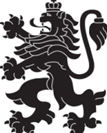 РЕПУБЛИКА БЪЛГАРИЯМинистерство на здравеопазванетоРегионална здравна инспекция-ДобричСЕДМИЧЕН ОПЕРАТИВЕН БЮЛЕТИН НА РЗИ-ДОБРИЧза периода- 18.11- 24.11.2022 г. (47- ма седмица)0-4 г.5-14 г.15-29 г.30-64 г+65 г.общоЗаболяемост %оо17215865771,91 %оо